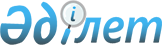 Об утверждении Правил определения экономического эффекта от бюджетных субсидийПриказ Министра экологии, геологии и природных ресурсов Республики Казахстан от 26 августа 2022 года № 586. Зарегистрирован в Министерстве юстиции Республики Казахстан 1 сентября 2022 года № 29370
      В соответствии с подпунктом 1-1) пункта 6 статьи 67 Бюджетного кодекса Республики Казахстан, ПРИКАЗЫВАЮ:
      1. Утвердить прилагаемые Правила определения экономического эффекта от бюджетных субсидий.
      2. Комитету рыбного хозяйства Министерства экологии, геологии и природных ресурсов Республики Казахстан в установленном законодательством порядке обеспечить:
      1) государственную регистрацию настоящего приказа в Министерстве юстиции Республики Казахстан;
      2) размещение настоящего приказа на интернет-ресурсе Министерства экологии, геологии и природных ресурсов Республики Казахстан после его официального опубликования;
      3) в течение десяти рабочих дней после государственной регистрации настоящего приказа представление в Департамент юридической службы Министерства экологии, геологии и природных ресурсов Республики Казахстан сведений об исполнении мероприятий, предусмотренных подпунктами 1) и 2) настоящего пункта.
      3. Контроль за исполнением настоящего приказа возложить на курирующего вице-министра экологии, геологии и природных ресурсов Республики Казахстан.
      4. Настоящий приказ вводится в действие по истечении десяти календарных дней после дня его первого официального опубликования.
      "СОГЛАСОВАН"Министерство финансовРеспублики Казахстан Правила определения экономического эффекта от бюджетных субсидий Глава 1. Общие положения
      1. Настоящие Правила определения экономического эффекта от бюджетных субсидий (далее – Правила) разработаны в соответствии с подпунктом 1-1) пункта 6 статьи 67 Бюджетного кодекса Республики Казахстан и определяют порядок определения экономического эффекта от бюджетных субсидий в сфере рыбного хозяйства.
      2. В настоящих Правилах используются следующие основные понятия:
      1) рыбное хозяйство – вид хозяйственной деятельности, связанный с охраной, воспроизводством, аквакультурой, рыбоводством, рыболовством, а также переработкой и реализацией рыбных ресурсов и других водных животных;
      2) субъект рыбного хозяйства – физическое и юридическое лицо, основным направлением деятельности которого является ведение рыбного хозяйства;
      3) уполномоченный государственный орган в области охраны, воспроизводства и использования животного мира (далее – уполномоченный орган) – центральный исполнительный орган, осуществляющий руководство в области охраны, воспроизводства и использования животного мира, а также в пределах своих полномочий межотраслевую координацию. Глава 2. Порядок определения экономического эффекта от бюджетных субсидий
      3. Определение экономического эффекта от бюджетных субсидий в сфере рыбного хозяйства проводится ежегодно, не позднее 25 февраля года, следующего за отчетным, уполномоченным органом и местными исполнительными органами областей, городов Нур-Султана, Алматы и Шымкента.
      4. Уполномоченный орган:
      1) осуществляет мониторинг, анализ и сопоставление данных, полученных из официальных источников;
      2) определяет экономическую эффективность бюджетных субсидий в сфере рыбного хозяйства;
      3) подготавливает заключение об итогах определения экономического эффекта по каждому направлению бюджетных субсидий в сфере рыбного хозяйства.
      5. Экономический эффект от бюджетных субсидий определяется согласно коэффициенту эффективности по следующим бюджетным субсидиям:
      субсидирование по возмещению части расходов, понесенных субъектом рыбного хозяйства при инвестиционных вложениях;
      субсидирование повышения продуктивности и качества продукции аквакультуры (рыбоводства), а также развития племенного рыбоводства.
      6. Субсидирование по возмещению части расходов, понесенных субъектом рыбного хозяйства при инвестиционных вложениях, признается эффективным, если коэффициент эффективности равен (=1) или превышает (>1) по показателю "Объем инвестиций, привлеченных в рамках программы инвестиционного субсидирования субъектов рыбного хозяйства", который рассчитывается по следующей формуле:
      Консультативно эффектная форма (далее – Кэф) = объем инвестиции в основной капитал (далее – ОИОК) текущего года/ОИОК предыдущего года,
      где:
      Кэф – коэффициент эффективности;
      ОИОК текущего года – объем инвестиций, привлеченных в рамках программы инвестиционного субсидирования субъектов рыбного хозяйства за текущий период;
      ОИОК предыдущего года – объем инвестиций, привлеченных в рамках программы инвестиционного субсидирования субъектов рыбного хозяйства за предыдущий период.
      7. Субсидирование повышения продуктивности и качества продукции аквакультуры (рыбоводства), а также развития племенного рыбоводства признается эффективным, если коэффициент эффективности равен (=1) или превышает (>1) по показателю "Объем выращенной рыбы".
      Коэффициент эффективности по показателю "Объем выращенной рыбы" рассчитывается по следующей формуле:
      Кэф = Объем выращивания рыбы (далее – ОВР) текущего года/ОВР предыдущего года,
      где:
      Кэф – коэффициент эффективности;
      ОВР текущего года – объем выращенной рыбы за текущий период;
      ОВР предыдущего года – объем выращенной рыбы за предыдущий период.
      8. Экономический эффект от бюджетных субсидий является отрицательным при коэффициенте эффективности ниже (<1) и положительным при коэффициенте эффективности равной (=1) или превышающем (>1) значение.
      Если коэффициент эффективности ниже (<1), уполномоченный орган на основании данных местных исполнительных органов направляет в Министерство финансов Республики Казахстан обоснования причин снижения объема выращивания рыбы за отчетный период с подтверждающими документами (замор рыбы, болезнь рыб, загрязнение воды, ухудшение гидрологического режима водоема, сведения о неблагополучии ветеринарной/фитосанитарной обстановки, подтверждение о недостаточном выделении средств из местного бюджета на субсидирование рыбоводства).
					© 2012. РГП на ПХВ «Институт законодательства и правовой информации Республики Казахстан» Министерства юстиции Республики Казахстан
				
      Министр экологии, геологиии природных ресурсовРеспублики Казахстан 

С. Брекешев
Утвержден приказом
Министр экологии, геологии и
природных ресурсов
Республики Казахстан
от 26 августа 2022 года № 586